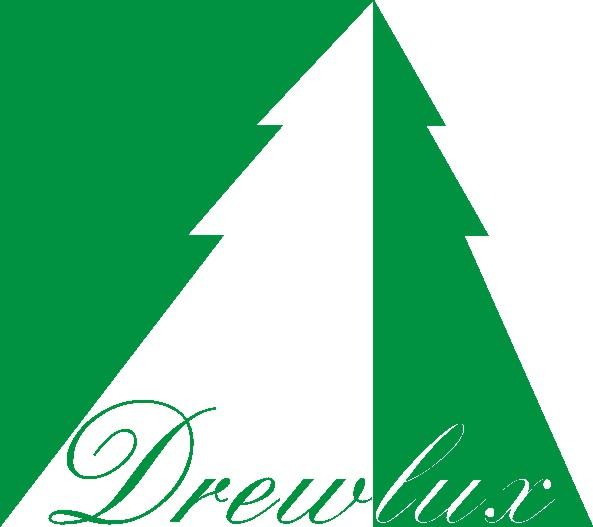 DREWLUX  S.C. UPH  Szmidt J., Sieńko S.UL 4-GO SIERPNIA 4B16-411 SZYPLISZKITEL/FAX (087)5681011www.drewluxsj.plinfo@drewluxsj.plskype: drewlux1Karta Gwarancyjna          Do fak. ………….z dnia ......................Drzwi wykonujemy z drewna: sosna, dąb, merantiOkres gwarancji 24 - miesiąceData i podpis osoby sprzedającejSymbole drzwi:DZ0 	# 88, 68, 56  - Drzwi Zewnętrzne OcieplaneDW   	# 43	         - Drzwi WewnętrzneDŁ              # 43               - Drzwi z tulejami lub kratkąDrzwi techniczneEI 30          # 50             - PrzeciwpożaroweEI 60          # 60             - PrzeciwpożaroweEIS 30        # 50             - Przeciwpożarowe dymoszczelneEIS 60        # 60             - Przeciwpożarowe dymoszczelneRw 32dB    # 50             - Akustyczne jednoskrzydłoweRw 27dB    # 50             - Akustyczne dwuskrzydłoweW/w            # 50             - WejścioweW/w            # 60             - WejścioweSk                                   - SkrzydłoWg zlecenia                   - Indywidualne zlecenie klientaPrzed montażemDrzwi przechowywać ustawione na progu ościeżnicy w pomieszczeniach suchych (ogrzewanych).Ogólne zasady montażuDrzwi zewnętrzne i wewnętrzne montujemy po wykonaniu prac mokrych, (tynki i posadzki), zamontowaniu okien oraz wysuszeniu budynku. To również dotyczy innych wyrobów z drewna.Grzejnik nie może być zainstalowany bliżej niż 2m od drzwi zewnętrznych.Po zamontowaniu ościeżnicy sprawdzamy poprawność funkcjonowania skrzydła.Zabrania sięIngerencji w konstrukcję drzwi.Mocowania do drzwi zamykacza, krat, żaluzji itp.Montażu dodatkowych zamków.Konstrukcja i eksploatacja drzwiDrzwi wykonane są w technologii drewna klejonego.Konstrukcja drzwi zakłada uszczelnienie płycin drzwi silikonem. Drzwi zewnętrzne nie mogą być narażone na bezpośrednią styczność z warunkami zewnętrznymi, muszą być ustawione pod zadaszeniem – zabezpieczającym przed słońcem i deszczem.Gwarancja nie obejmujeNieprawidłowego montażu i uszkodzeń mechanicznych.Uszkodzeń powstałych na skutek niewłaściwego użytkowania.Warunki gwarancjiGwarancja jest honorowana przez producenta po przedstawieniu dokumentów:karty gwarancyjnej i faktura zakupu.Podpisanie faktury lub zlecenie montażu oznacza, że wygląd wizualny dostarczonych drzwi odpowiada zleceniodawcy.Wilgotność drzwi zewnętrznych jest w przedziale 10% - 14%,drzwi wewnątrz lokalowe 8% - 12%.Skrzydło drzwiowe do wysokości 2100mm i do szerokości 1000mm posiada gwarancję na wypaczenia powyżej 4mm, natomiast skrzydła wyższe lub szersze wykonane na zlecenie zamawiającego – nie posiadają gwarancji na wypaczenia.Drzwi i panele wykonane z drewna pracują na długości i szerokości. Z tego powodu nie przysługuje prawo składania reklamacji.Farby akrylowe powodują uniesienie usłojenia, nie podlega to reklamacji.Wyrób wymaga regulacji zaczepów zamka zależnie od pory roku i konserwacji okuć.Tą czynność wykonuje zleceniodawca.Producent może odmówić wykonania naprawy gwarancyjnej w przypadku stwierdzenia niezgodności w dokumentach, oraz wykonania zmian niedozwolonych w karcie gwarancji.Za bezpodstawne wezwanie serwisu producenta do reklamacji, kosztami zostaje obciążony reklamujący. Koszt wezwania wynosi: 2,00zł za każdy kilometr, dojazd z firmy „DREWLUX” i powrót.W terminie 30 dni producent gwarantuje naprawę wyrobu w przypadku wystąpienia wad fizycznych.Drzwi lub inne wyroby wyprodukowane w firmie „DREWLUX” wywiezione poza granice Polski nie posiadają gwarancji producenta.Adnotacje przebiegu naprawSzypliszki ……………… r.LpData zgłoszeniaData wykonaniaOpis wykonywanych czynności i wymienionych częściPieczątka zakładuKwituję odbiór towaruI potwierdzam przyjęcie warunków gwarancji
...................................................................................................../Data i czytelny podpis klienta/